                                                                                                                  Приложение № ______                                                                                                                   к постановлению администрации Осинниковского городского округа                                                                                                                   от  ___________________Схема границ прилегающих территорий Государственное бюджетное учреждение здравоохранения Кемеровской области «Осинниковская городская больница (ГБУЗ КО «ОГБ»)г. Осинники, ул. Больничный Городок, 44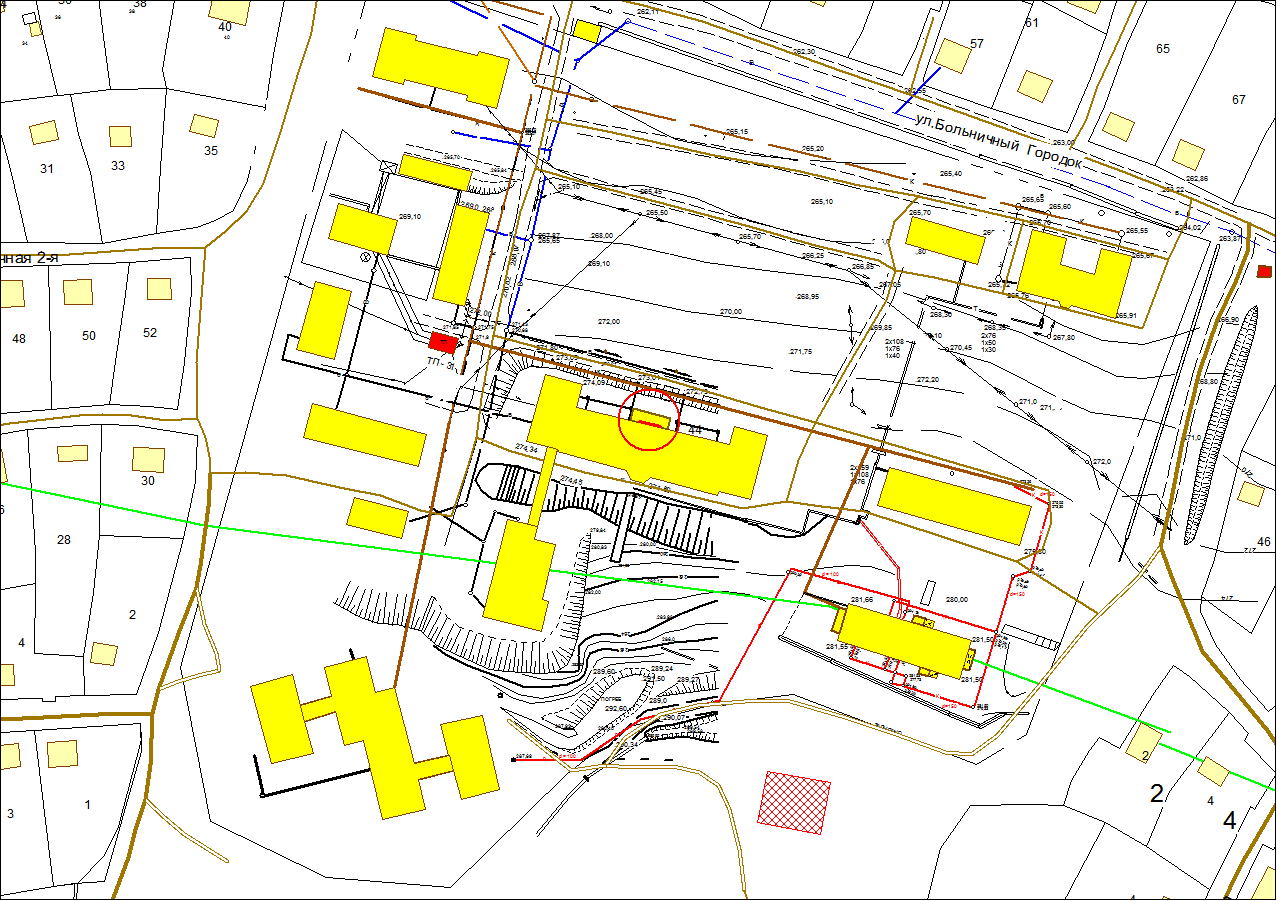                     - граница прилегающей территории, на которой не допускается розничная продажа алкогольной продукции с содержанием этилового спирта 0,5% объема готовой продукции (10  метров)